Scuola dell’Infanzia A. DIAZ Levate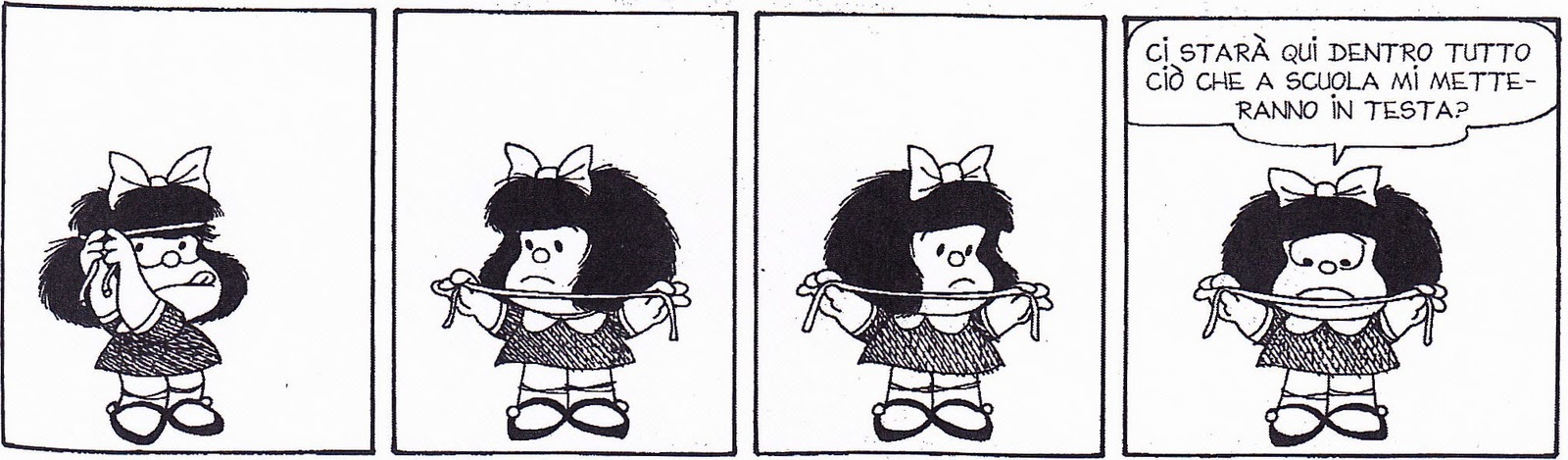  Ai genitori dei futuri mezzani e grandi Oggetto: comunicazione relativa all’avvio del nuovo  anno scolastico 2019/2020Gentili genitori, fatte le dovute valutazioni rispetto al calendario scolastico del prossimo anno, vi comunichiamo che l’anno scolastico 2019/2020 avrà inizio il giorno martedì 3 settembre.Le modalità dell’inserimento dei vostri bambini saranno le seguenti:Cordiali salutiLa direzionesettimanamodalitàda martedì 3 a venerdì 6 settembreI grandi e i mezzani entrano alle 8.30/9.00 e si fermano fino alle 11.45/12.00 senza consumare il pranzo.Gli verrà, invece, offerto uno spuntino di metà mattina a base di frutta.da lunedì 9 a venerdì 13 settembreInizia l’orario scolastico ordinario:-ingresso dalle 8.30 alle 9.15-uscita dalle 15.40 alle 16.00Si raccomanda di rispettare l’orario in quanto i bambini che arrivano dopo le 9.15 senza preavviso non potranno essere accolti. Si raccomanda altresì ai genitori di non sostare nei locali della scuola. I bambini pranzano a scuola. da lunedì 16 settembreInizia il pre e post per mezzani e grandi.N.B. Vi ricordiamo che per aderire a questi servizi dovete compilare il modulo apposito che vi verrà consegnato all’inizio dell’anno scolastico.